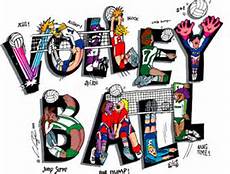 Volleyball Schedule Division I Varsity 7th GradeGold TeamDateTimePlaceOpponentSep.141pmSt. Joseph GymLoretto (B)Sep. 204pmSt. Patrick GymLoretto (G)Sep. 218amLoretto Academy GymLoretto (W)Sep. 2811amSt. Joseph GymSt. Joseph (G)Oct. 116pmSt. Patrick GymSt. Raphael (B)Oct. 1210amSt. Patrick GymOur Lady of the ValleyOct. 199amSt. Joseph GymMost Holy TrinityOct. 269amSt. Joseph GymSt. Patrick